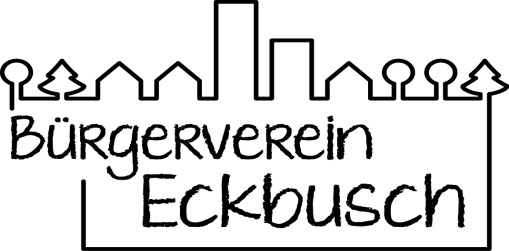 Bürgerverein Eckbusch e. V.c/o Jeannette Jacobsen, Am Eckbusch 35 /5542113 WuppertalNachbarn helfen Nachbarn 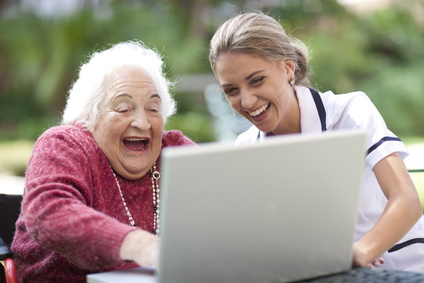 Wir möchten die Nachbarschaftshilfe in unserem Quartier Eckbusch unterstützen und Hilfsangebote für unsere Bewohner/innen anbieten.Es können sich hier Menschen melden, die Hilfe anbieten möchten, aber auch solche Menschen, die Hilfe benötigen.Nehmen Sie bitte Kontakt mit uns aufper Telefon: 	0202-7240030per E-Mail :	info@buergerverein-eckbusch.deauf dem Postweg über die Adresse Bürgerverein Eckbusch c/o Jeannette JacobsenAm Eckbusch 35 / 5542113 WuppertalWir besuchen Sie auch gern zu Hause, um mit Ihnen im persönlichen Gespräch Ihre Wünsche und Anregungen zu erfahren.Angebote, für die wir bereits Helfer und Helferinnen haben und die Sie jetzt bereits anfragen können :HausbesucheEinkaufshilfenKleinere Handwerks-leistungen wie Bilder aufhängen, Leuchtmittel wechseln, u.s.w., BabysittenHilfe bei Antrags-schreiben, MdK-Terminen, Widerspruchs-schreiben gegen BescheideTelefonkontakte Kleinere Hilfen bei Computer- und Smartphone-Problemen, Urlaubsversorgung für Post, Tiere und BlumenRufen Sie auch an, wenn Sie hier Ihren Hilfebedarf nicht sehen! Wir versuchen, Hilfe zu finden.